Contrôle 2EXERCICE1:  On considère l'application 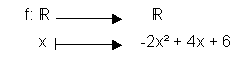 1) reproduire puis compléter le tableau ci dessous. On ne demande pas de présenter les calculs sur la copie. 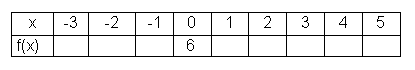 2) vérifier que f(x) = 2(x - 3)(-x - 1)  3) a/ pour quelles valeurs de x ; a-t-on:  f(x) = 0     b/ étudier le signe de f(x) quand x parcourt .  4) résoudre alors l'inéquation: f(x) > 0  EXERCICE2 : Résoudre dans ,  puis représenter graphiquement l'ensemble des solutions de:  1) L'inéquation:                                             2) du système: 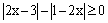 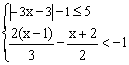 EXERCICE3:  L'unité étant le cm. ABCDA'B'C'D' est un cube d'arête 3. 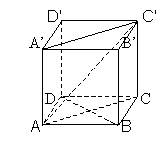 1) a/ montrer que la droite (BD) est perpendiculaire au plan (ACC')     b/ en déduire que (A'C) est orthogonale à (BD)				 2) Soit O le milieu de [AC]. Les droites (A'C) et (OC') se coupent en I     que représente le point I pour le triangle ACC'?			           3) a/ construire en grandeur réelle AA'C'C, placer le point I             		    b/ calculer A'C, OC', IC' et IC.     c/ en déduire que le triangle ICC' est rectangle  4) montrer que la droite (A'C) est perpendiculaire au plan (BC'D). 